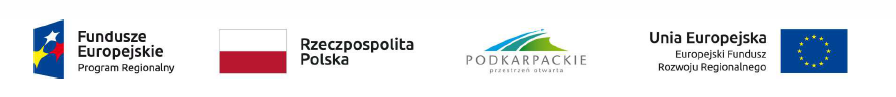 Załącznik Nr 2A do SIWZ____________________ dn. __________________________________________________________(pieczęć Wykonawcy)Zamawiający:Państwowa Wyższa SzkołaWschodnioeuropejska w PrzemyśluFORMULARZ OFERTOWYNawiązując do ogłoszenia o przetargu nieograniczonym na zakup wraz dostawą i montażem Obrabiarki CNC i Frezarki CNC ( zadanie częściowe Nr 1).Oferujemy wykonanie zamówienia opisanego w Rozdziale I SIWZ, za cenę ryczałtową brutto w wysokości: __________________________ złsłownie złotych: _______________________________________________________ bruttow tym:Oferowany okres gwarancji: _____lat/a.(uwaga: należy wpisać okres w latach: 3 lub więcej, zgodnie z określonym kryterium oceny ofert).W przypadku nie wskazania okresu gwarancji - Zamawiający uzna, że Wykonawca oferuje okres gwarancji w minimalnym wymiarze wymaganym w SIWZ. Wykonawca otrzyma wówczas 0 pkt w kryterium „okres gwarancji G”Oferujemy skrócenie terminu wykonania zamówienia o  _________dniOferujemy czas reakcji serwisu do ________ godz. Oświadczamy, że zapoznaliśmy się ze Specyfikacją Istotnych Warunków Zamówienia oraz wzorem umowy i nie wnosimy do nich zastrzeżeń oraz przyjmujemy warunki w nich zawarte.Akceptujemy wzór umowy i w razie wybrania naszej oferty zobowiązujemy się do podpisania umowy na warunkach określonych w SIWZ oraz wzorze umowy, w miejscu i terminie wskazanym przez Zamawiającego.Oświadczamy, że zamówienie wykonamy samodzielnie/przy pomocy podwykonawców**_____________________________________________________________________________(dane podwykonawcy lub podwykonawców)którym zamierzamy powierzyć wykonanie następującego zakresu zamówienia:_____________________________________________________________________________(zakres zamówienia, który będzie wykonywany przez podwykonawców)Oświadczamy, że wybór naszej oferty będzie/nie będzie** prowadził do powstania u Zamawiającego obowiązku podatkowego zgodnie z przepisami ustawy z dnia 11 marca 2004r. o podatku od towarów i usług (tekst jednolity: Dz.U. z 2017r., poz. 1221 z późn. zm.).Jeżeli powyżej zaznaczono „będzie” należy również wskazać nazwę (rodzaj) towaru lub usługi, których dostawa lub świadczenie będzie prowadzić do powstania u Zamawiającego obowiązku podatkowego, oraz wskazać ich wartość bez kwoty podatku zgodnie z ustawą o podatku od towarów i usług: _______________________________                 __________________________[nazwa (rodzaj) towaru lub usługi]                                                     (wartość netto)Termin płatności faktury: do 30 dni od daty dostarczenia prawidłowo wystawionej faktury Zamawiającemu.Oświadczamy, że jesteśmy związani niniejszą ofertą na czas wskazany w SIWZ.Formularz ofertowy i załączone dokumenty złożono na ________zapisanych stronach i kolejno ponumerowanych od nr _______do nr ________Dane teleadresowe Wykonawcy  Oświadczam, że wypełniłem obowiązki informacyjne przewidziane w art. 13 lub art. 14 RODO1) wobec osób fizycznych, od których dane osobowe bezpośrednio lub pośrednio pozyskałem w celu ubiegania się o udzielenie zamówienia publicznego w niniejszym postępowaniu.*Do oferty załączono następujące dokumenty:________________________________________________________________________________________________________________________________________________________________________________________________(podpis osoby uprawnionej)1) rozporządzenie Parlamentu Europejskiego i Rady (UE) 2016/679 z dnia 27 kwietnia 2016 r. w sprawie ochrony osób fizycznych w związku z przetwarzaniem danych osobowych i w sprawie swobodnego przepływu takich danych oraz uchylenia dyrektywy 95/46/WE (ogólne rozporządzenie o ochronie danych) (Dz. Urz. UE L 119 z 04.05.2016, str. 1). * W przypadku gdy wykonawca nie przekazuje danych osobowych innych niż bezpośrednio jego dotyczących lub zachodzi wyłączenie stosowania obowiązku informacyjnego, stosownie do art. 13 ust. 4 lub art. 14 ust. 5 RODO treści oświadczenia wykonawca nie składa (usunięcie treści oświadczenia np. przez jego wykreślenie).** niepotrzebne skreślićl.p.Oferowany przedmiot  zamówienia – Cena jednostkowa netto   bez podatku od towarów i usług VAT w PLN IlośćsztukkplWartość netto bez podatku od towarów i usług (VAT) w PLNkol. 1kol. 2kol. 3kol. 4kol. 5 =[ kol 3 x kol 4]1Tokarka CNC12.Frezarka CNC13.WARTOŚĆ PODATU VATWARTOŚĆ PODATU VATWARTOŚĆ PODATU VAT4.RAZEM CENA OFERTY BRUTTORAZEM CENA OFERTY BRUTTORAZEM CENA OFERTY BRUTTONazwa i adres Wykonawcy Osoba do kontaktu telefon , fax e-mail